Доступ в здание  лиц с ОВЗВход в здание училища оборудован пандусом с перилами с двух сторон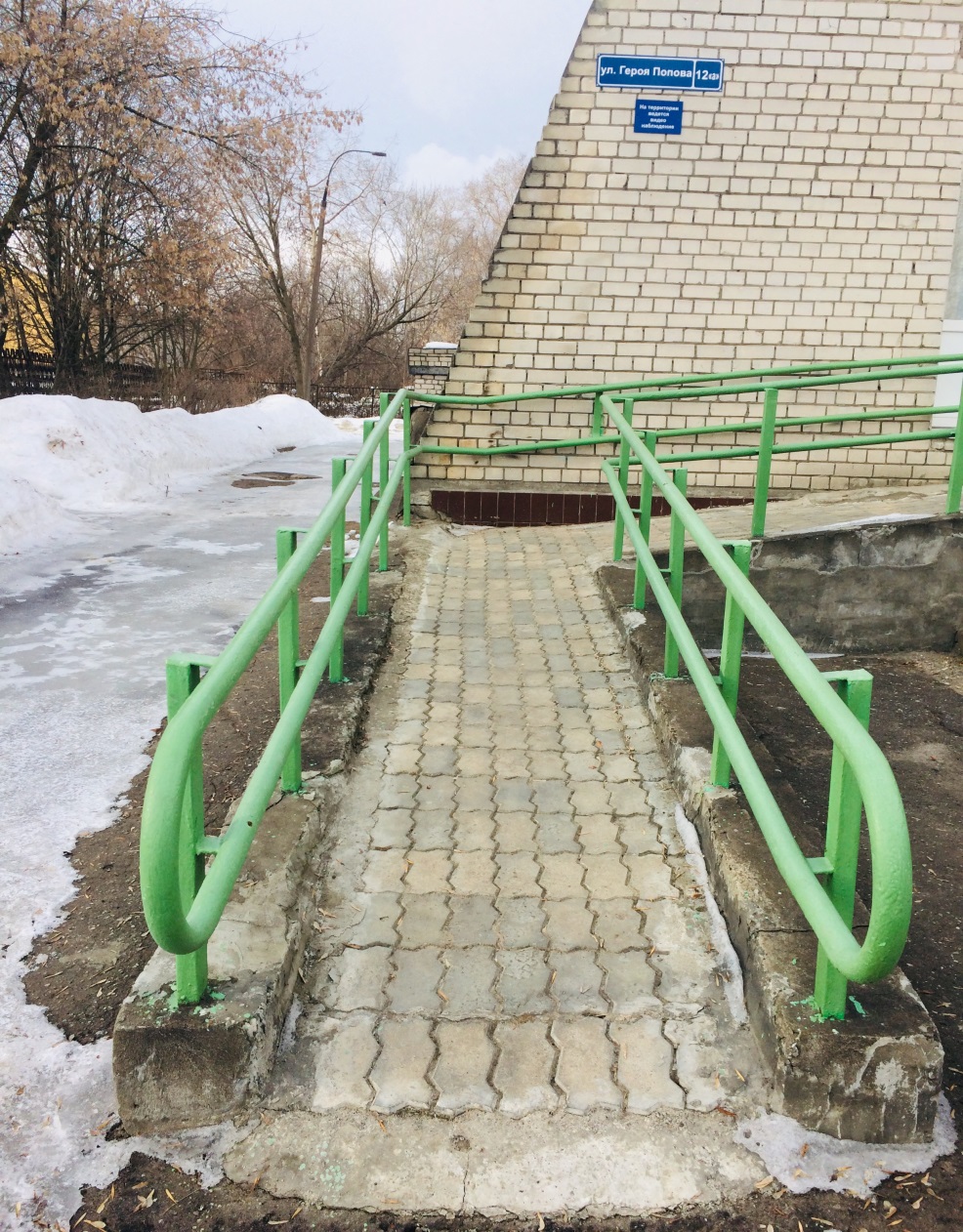 Для лиц с ОВЗ имеется специально оборудованный санузел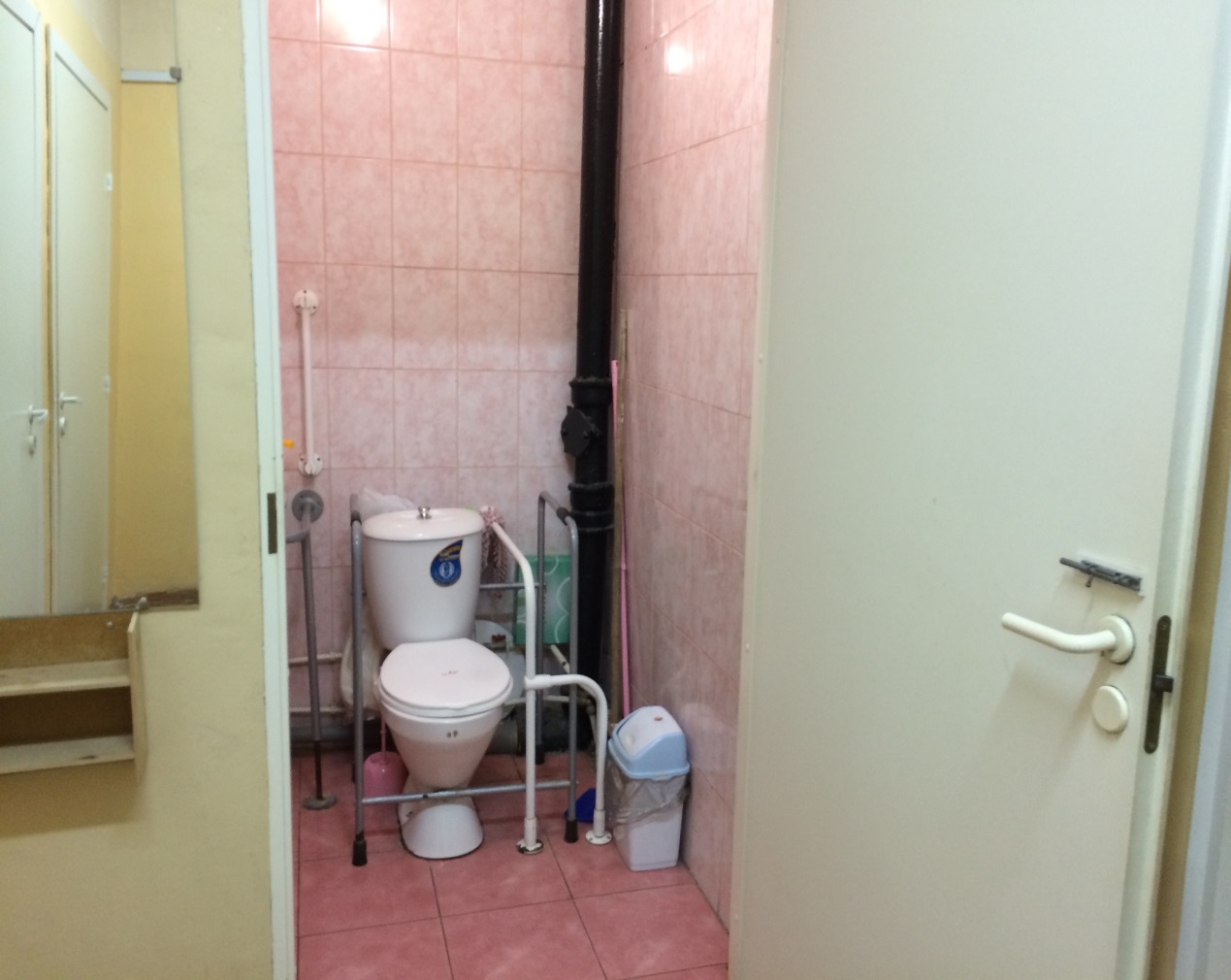 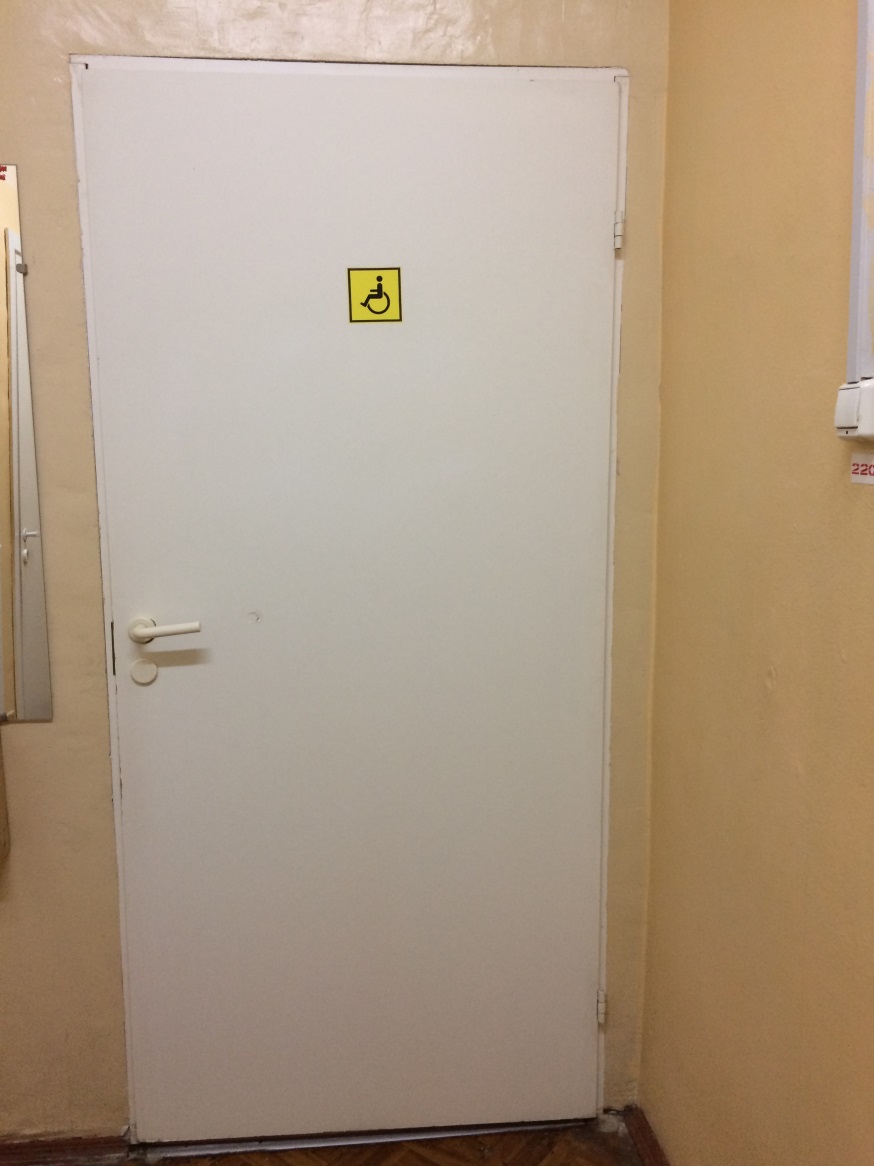 Для перемещения по учреждению установлены поручни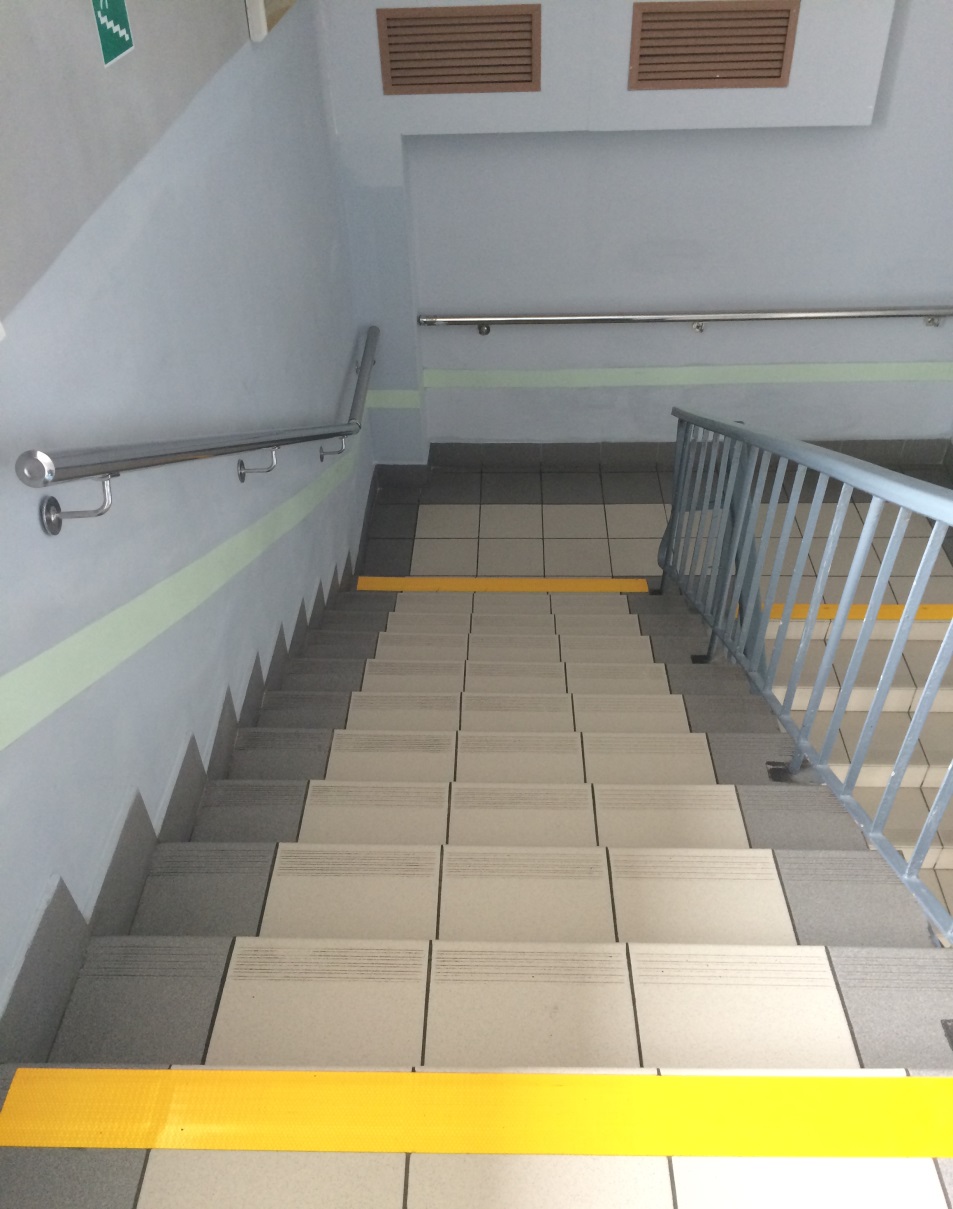 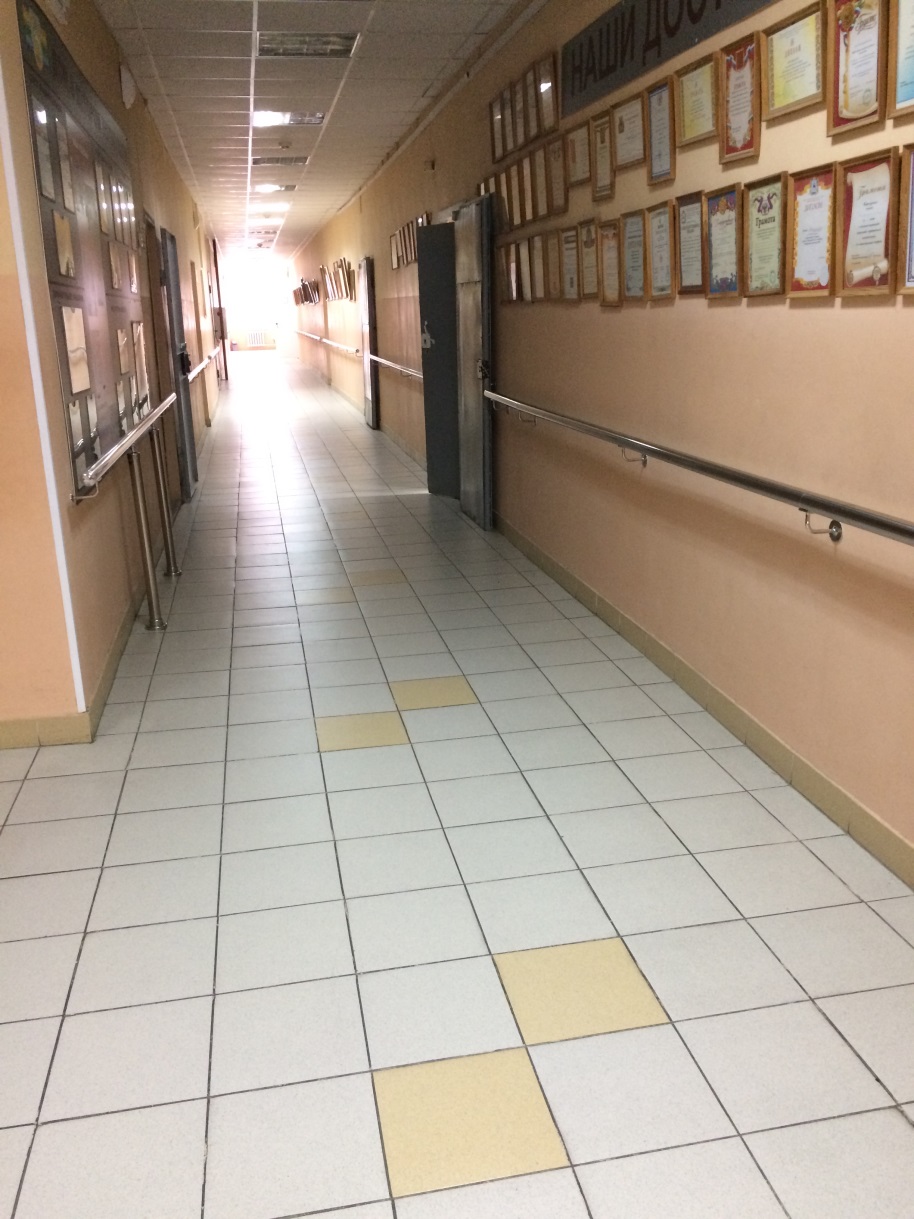 